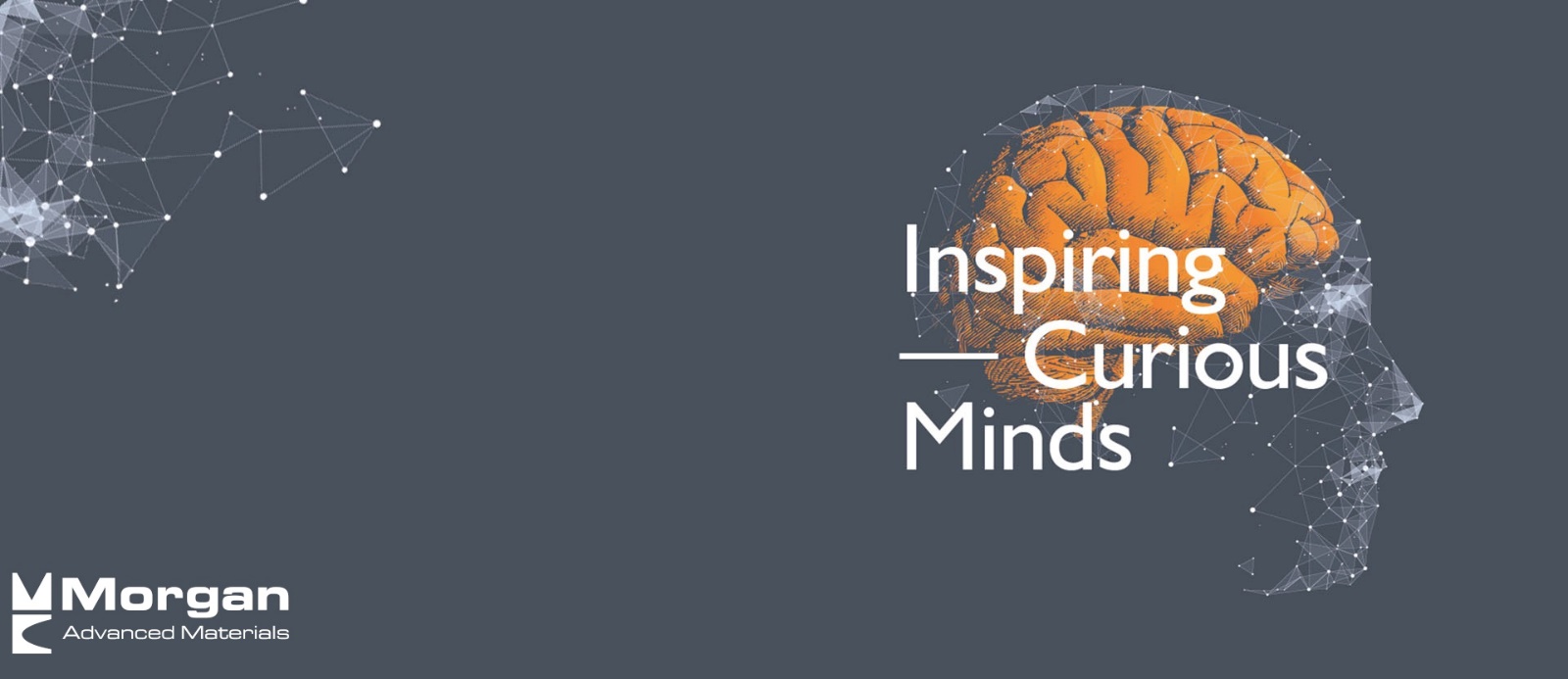 A Morgan Advanced Materials Ltd egy több, mint 150 éves múltra visszatekintő, a londoni tőzsdén jegyzett technológiai cég, amely az ipar és közlekedés különböző területein használt technológiai anyagok és azokból készült termékek gyártásával és fejlesztésével foglalkozik. Dinamikusan fejlődő magyarországi cégünk sikeres csapatába keresünk kollégát X. kerületi munkahelyre.DOLGOZZ NÁLUNK ÉS ÉLD ÁT MILYEN ÉRZÉS, MIKOR A KEZED MUNKÁJA ÁLTAL EMBEREK MILLIÓ TUDNAK NAP, MINT NAP UTAZNI!CNC gépkezelő (Fél évig állandó éjszaka utána 2 műszak, heti 5 munkanappal 8 órában)HA SZERETNÉL EGY OLYAN CSAPAT RÉSZESE LENNI, AHOL:Dinamikus a munkavégzésTapasztalt a vezetőGondoskodnak a betanításodrólMegbecsülnekHosszú távon gondolkodnak bennedViberen keresztül 0-24 felteheted a kérdéseidet akár a felsővezetőknek isDolgozói programokban vehetsz részt, mint például karácsonyi party, biztonsági hétEgészségmegőrző lehetőségeket biztosítunk az éves anyajegyszűrés, influenza védőoltás és dohányzás leszoktató programok általJó hangulatban dolgozhatsz 8 órát akkor, MI VAGYUNK A MEGFELELŐ VÁLASZTÁS!EGY MUNKANAPOD A KÖVETKEZŐ FELADATOKBÓL FOG ÁLLNI:Elektromos motorokba és generátorokba kerülő szénkefék és áramszedők gyártása, megmunkálása 3-tengelyes megmunkáló központokon,(Fanuc,Haas vezérlő)Marógépek beállítása és kezelése már meglévő programok alapján, Esetleges szerszámhibák, programhibák kezelése Kontúrkövetés meghatározás, szerszámcserék, 0 pont beállítás elvégzéseÁtállások, beállítások végrehajtásaMegmunkálási lépések dokumentálása a munkalapokonAMIT TŐLED VÁRUNK EL:CNC gépkezelő munkakörben eltöltött minimum 3 éves tapasztalatMarós, CNC gépkezelő végzettségÖnálló programozás, szerszámozási feladatok elvégzésre való felkészültségNe jelentsen problémát, ha koszos lesz a kezed!Bírd a napi akár 8 órás monoton álló munkát!MUNKÁDÉRT A KÖVETKEZŐ JUTTATÁSI CSOMAGRA SZÁMÍTHATSZ:Bejelentett munkaviszony, már az első napon!Havi br. 34.000 ft kafetéria a nálunk első teljes hónap utánVersenyképes órabérMűszakpótlékSzabadak a hétvégéidMunkaruha és védelmi eszközök biztosítása, céges tanfolyamokUtazási hozzájárulás a törvényi kereteknek megfelelőenCéges busz a KÖKI termináltólMinden szerdán gyümölcsnapÉves béremelési programKAPCSOLAT:Cserniga Vivienvivien.cserniga@morganplc.com06 30 419 6527